The PicnicWord ListBingoPreparation: Print two copies. Keep one copy of each board (one with words, one with pictures). Cut up the second copy of each board into cards and place the nine word cards and nine picture cards into a bag. Play: Each player draws a card from the bag. If they draw a picture, they have to say the word. If they draw the word, they have to read it. Each player can mark the word or picture on their bingo card. When one player gets three in a row, they win. Then switch cards and play again.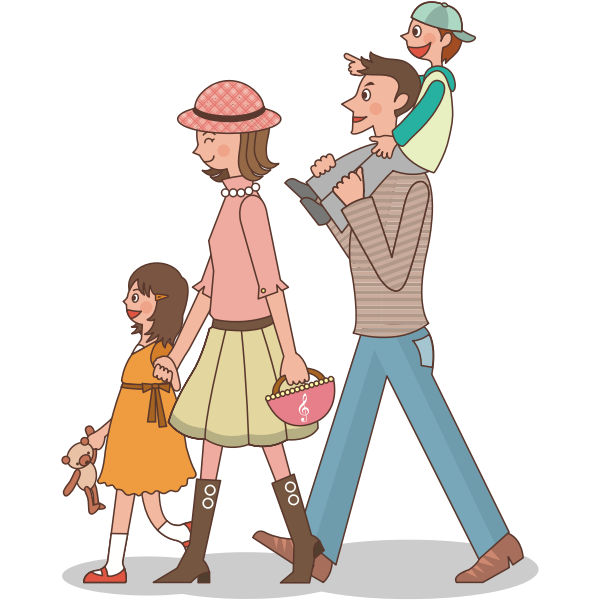 Mother, father, sister and brother all went to the river.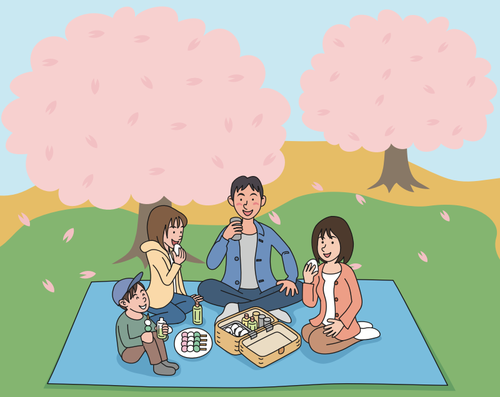 They sat on the hill and had a picnic.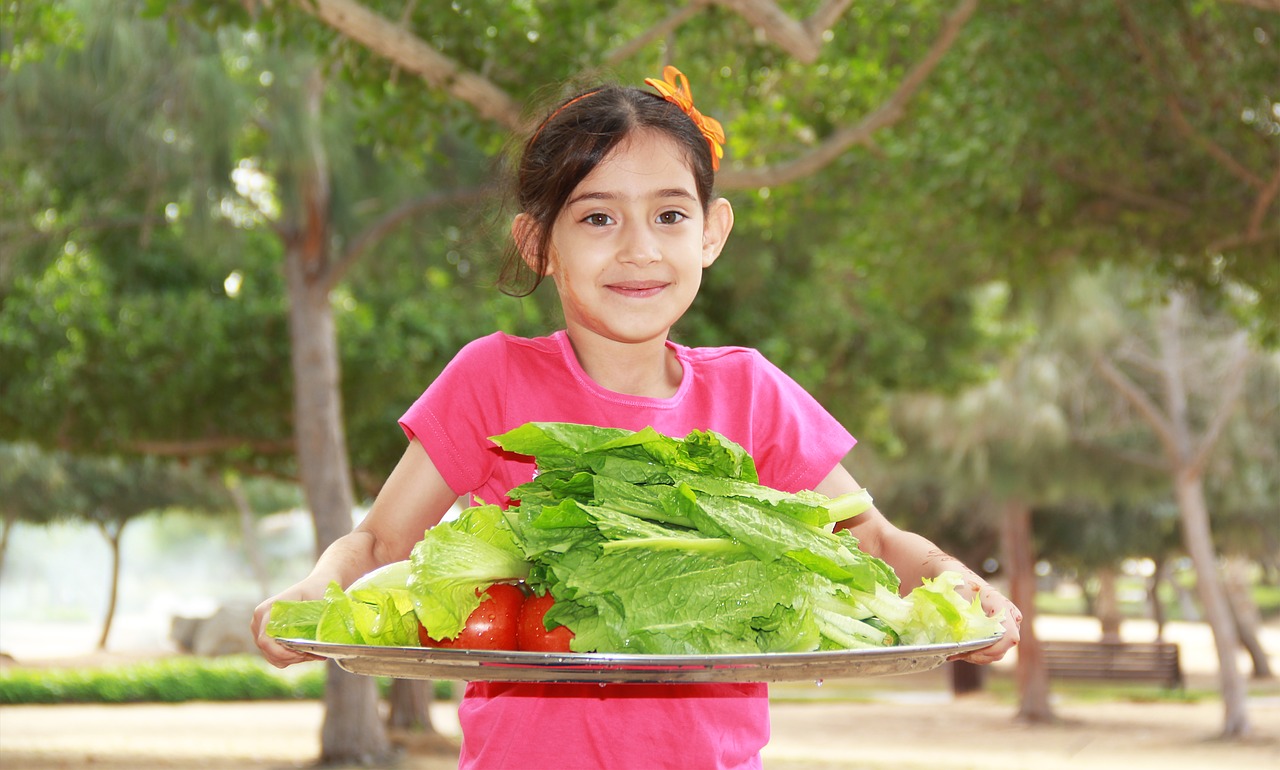 Sister made dinner. Brother made nothing.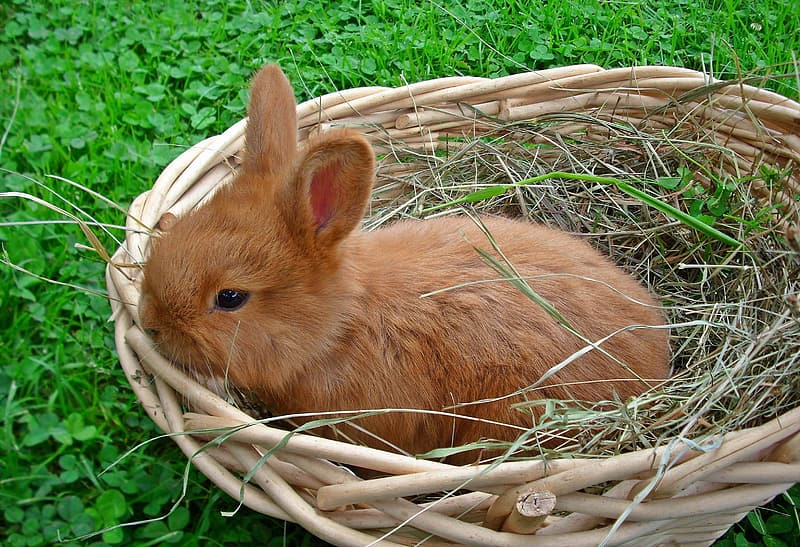 Suddenly a rabbit ran to the basket.It was funny.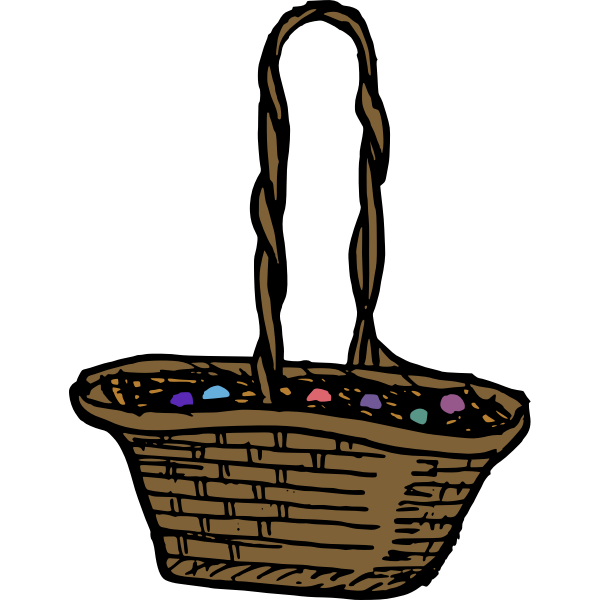 Brother took the basket and the rabbit came over.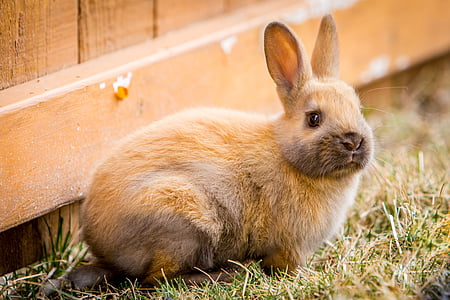 The rabbit was happy.1.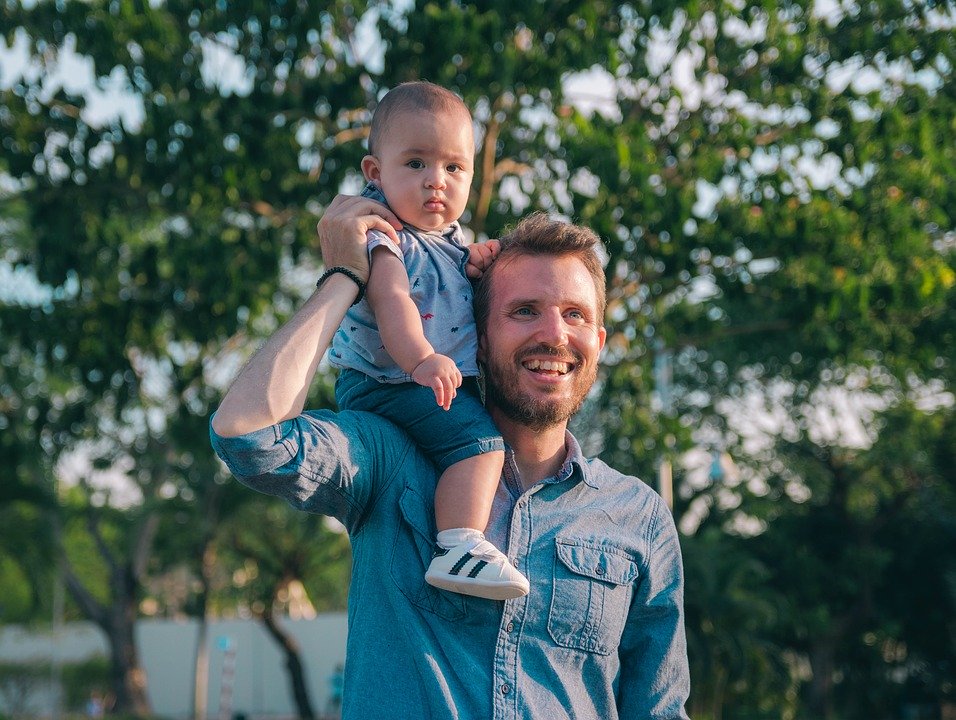 father2.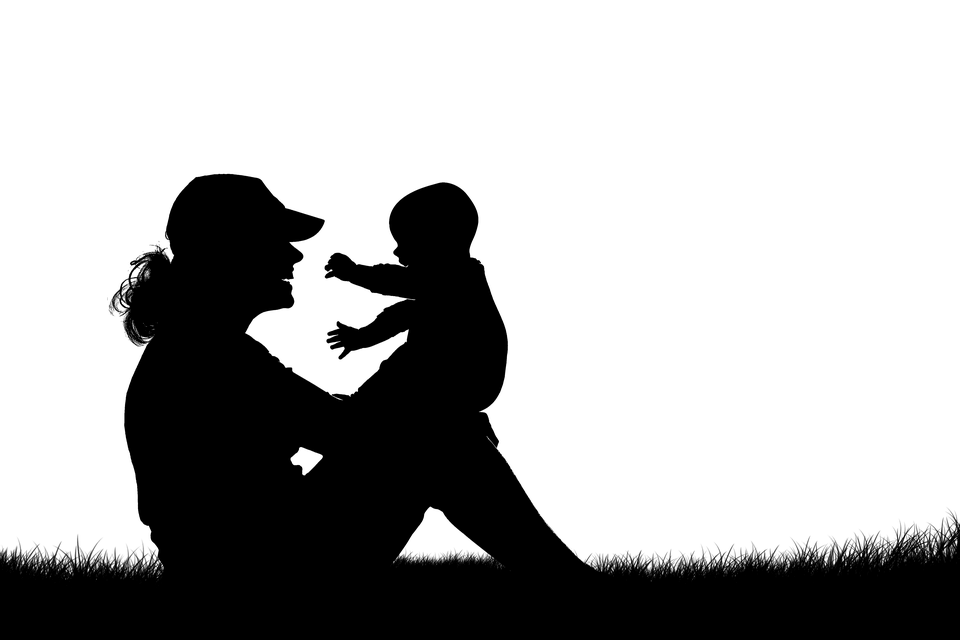 mother3.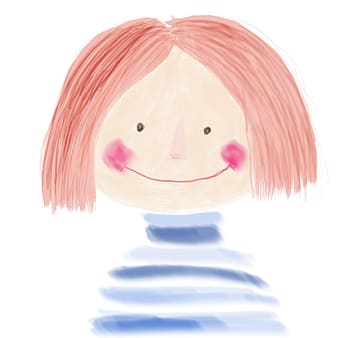 sister4.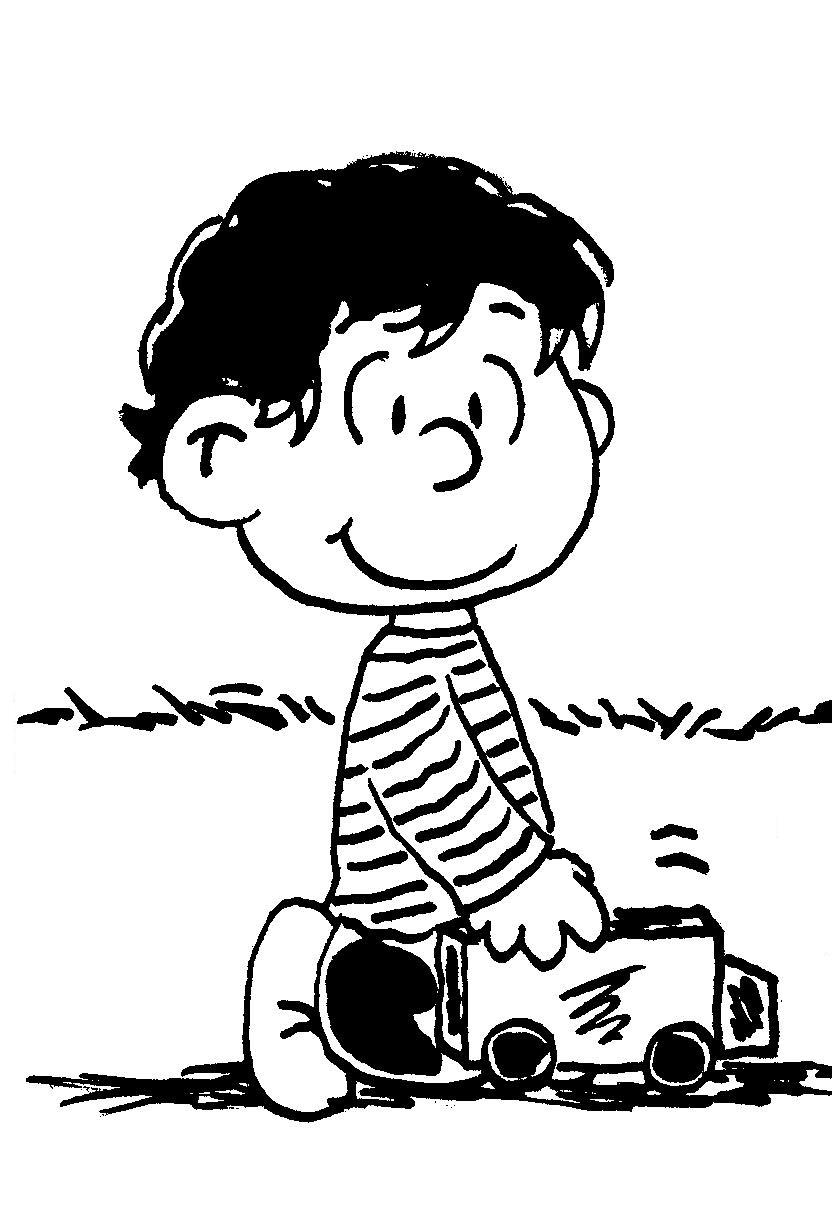 brother5.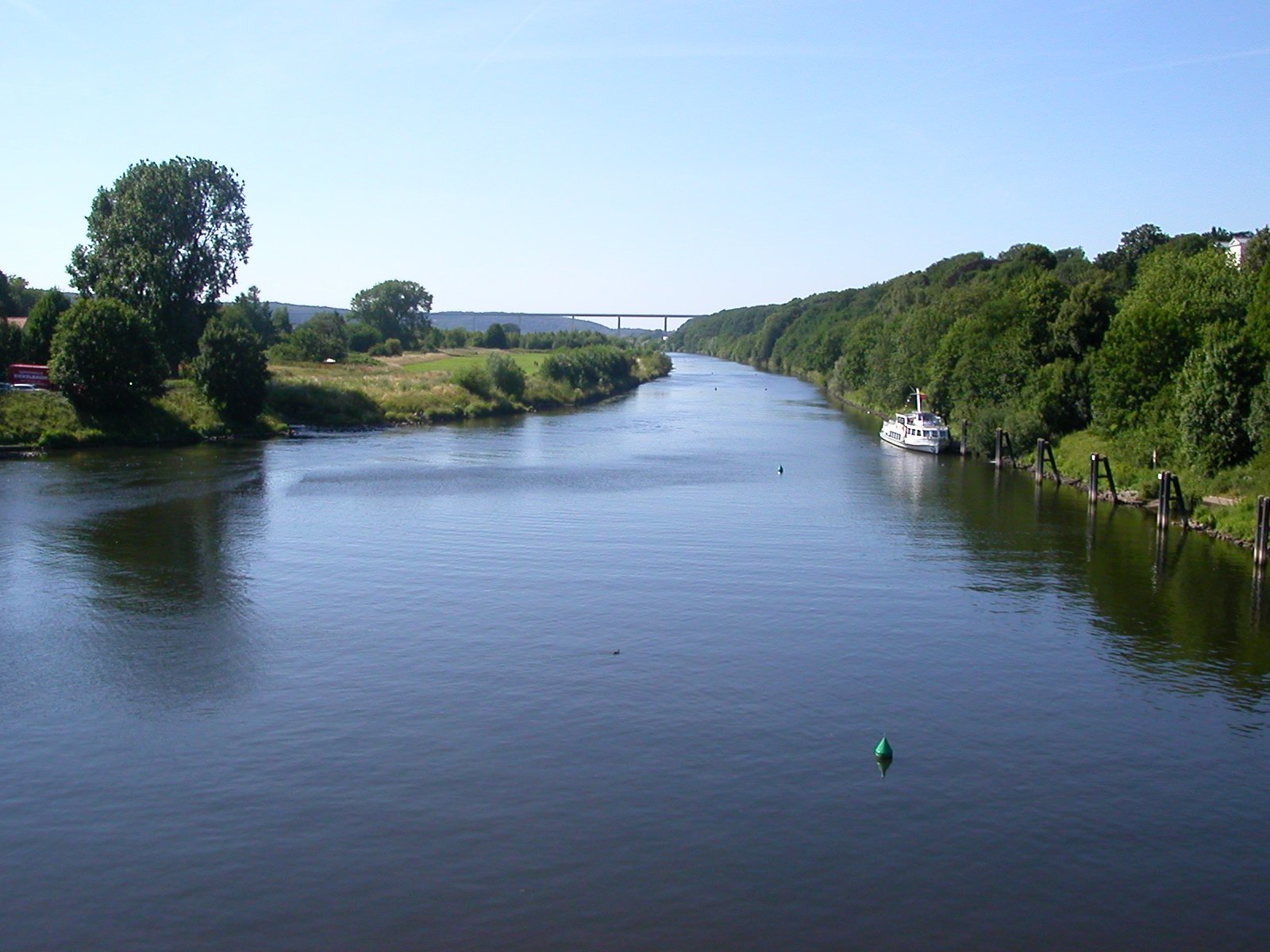 river6.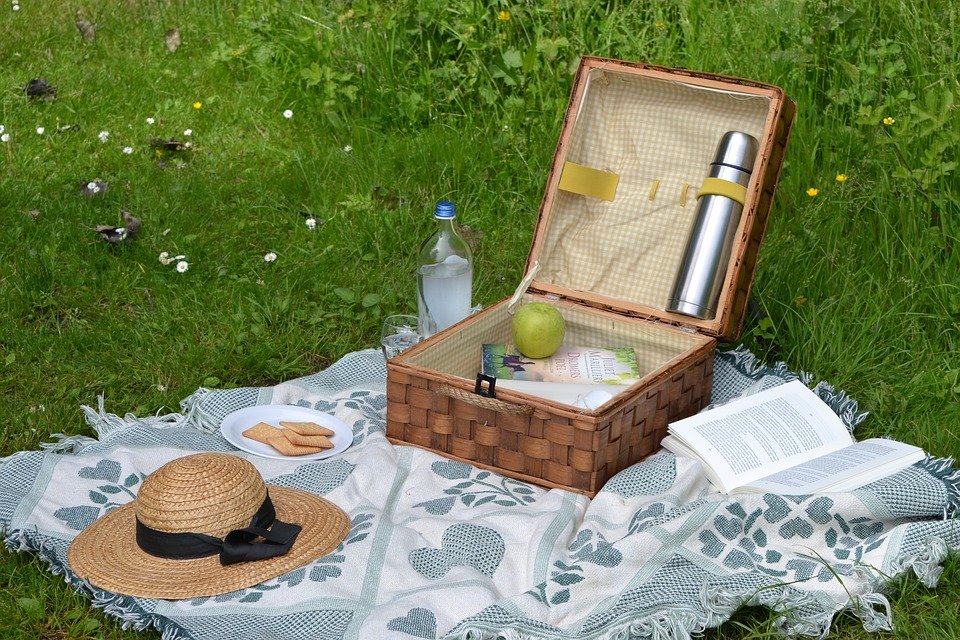 picnic7.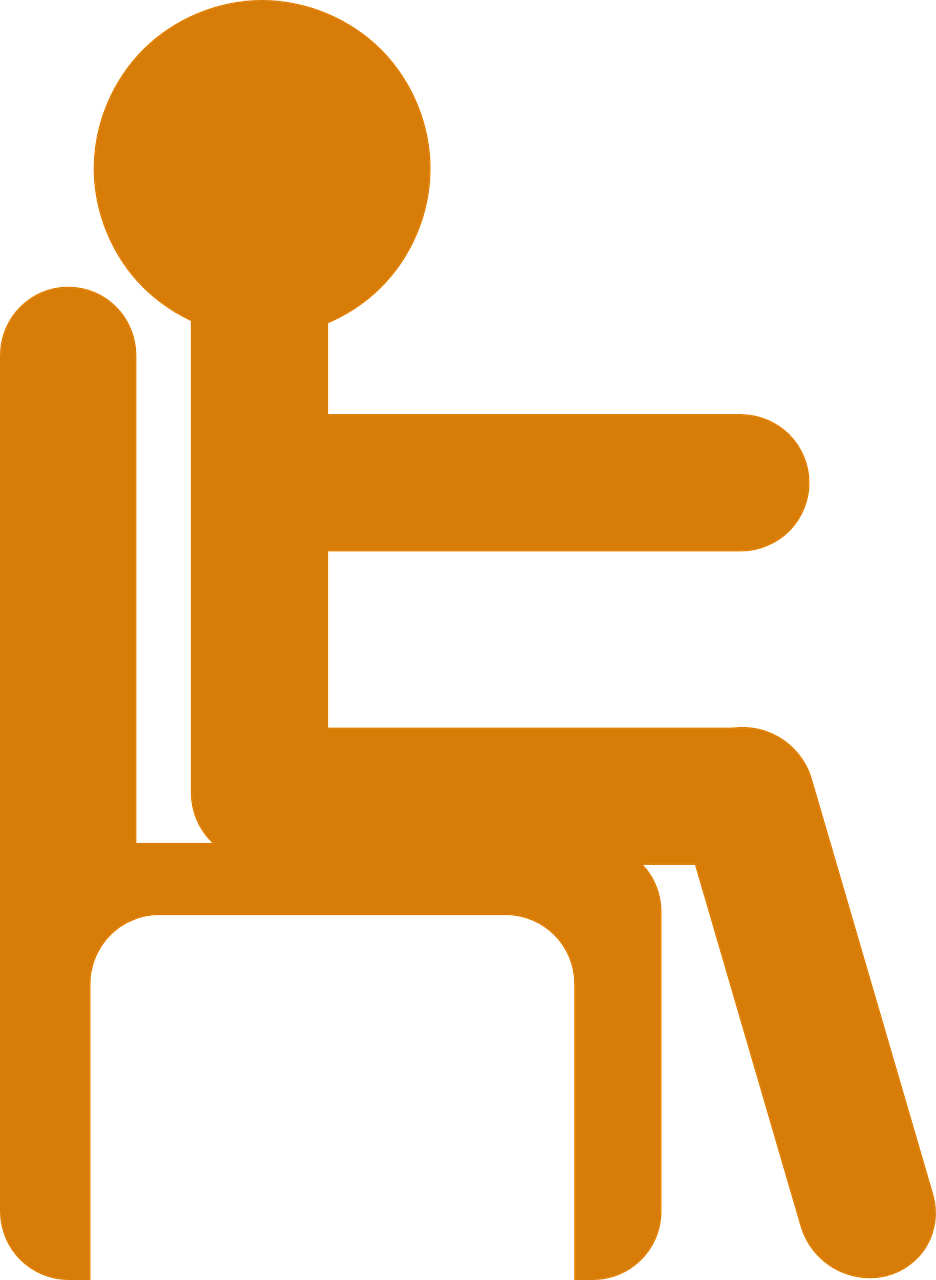 sat8.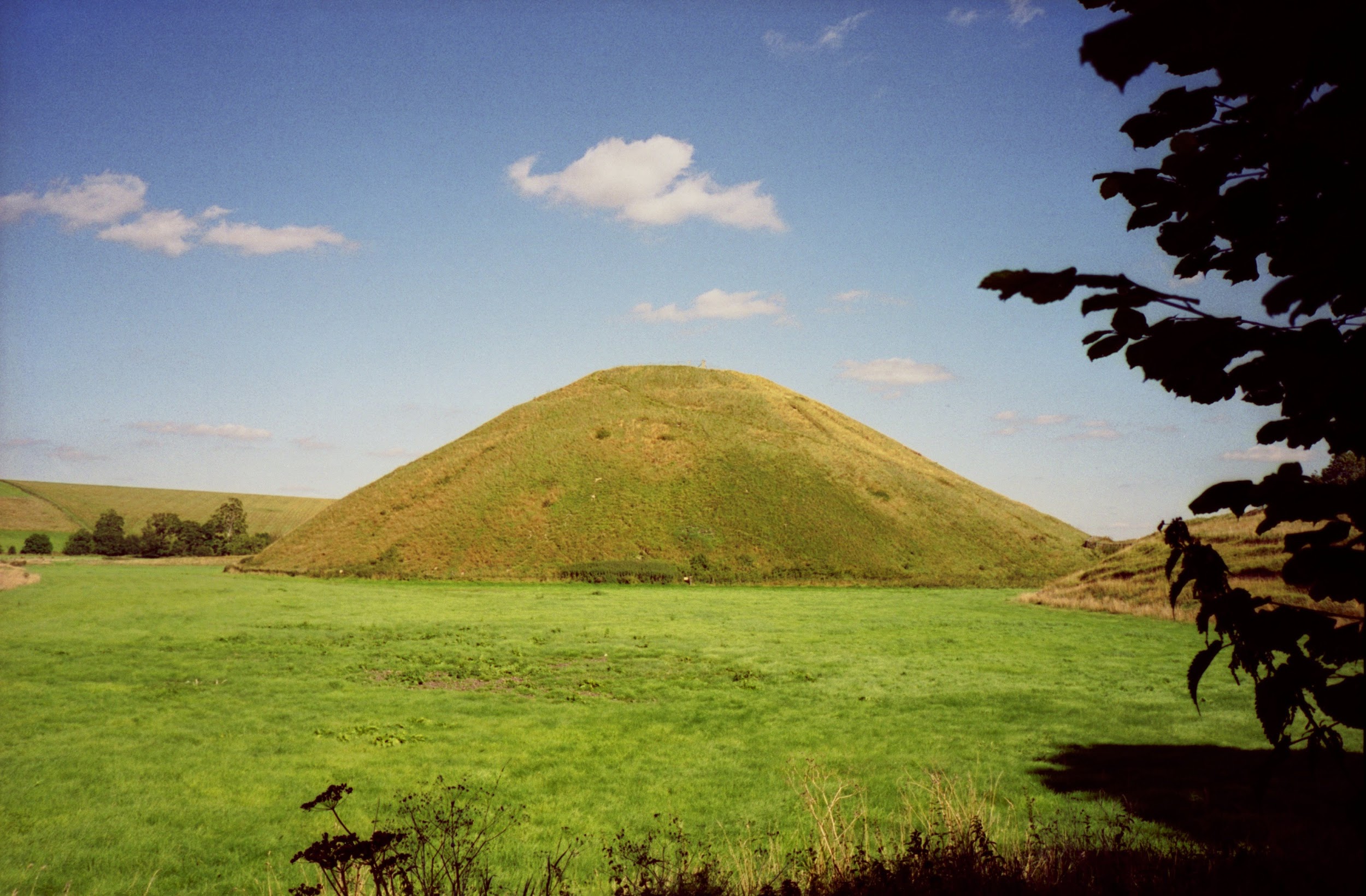 hill9.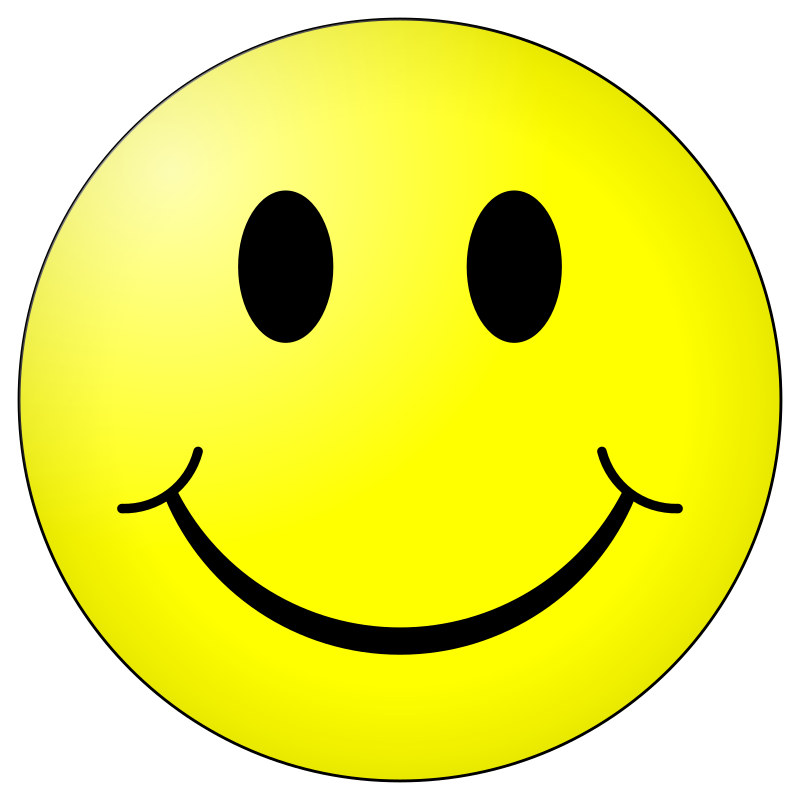 happy10.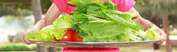 dinner11.basket12.rabbitsisterriverhappybrothersatfatherhillbrotherpicnic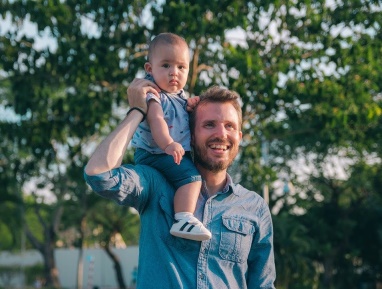 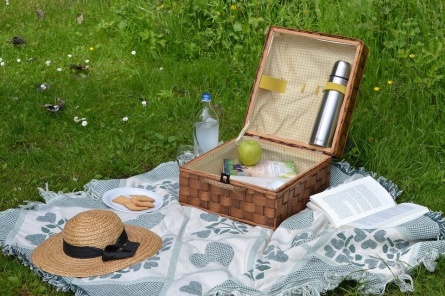 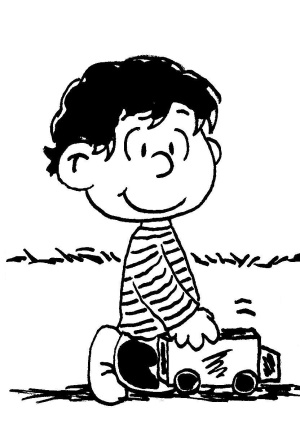 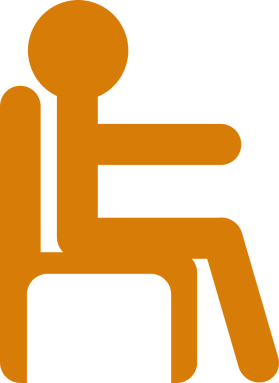 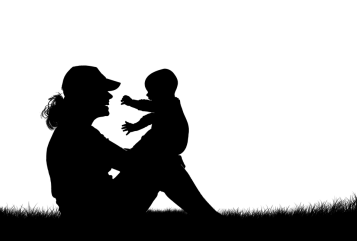 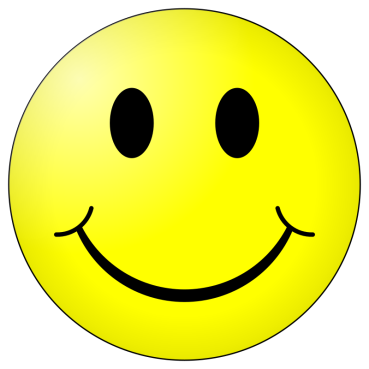 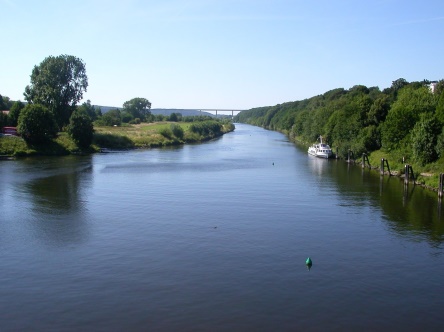 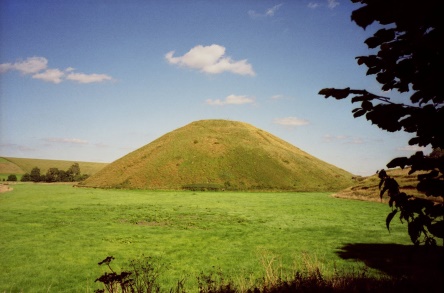 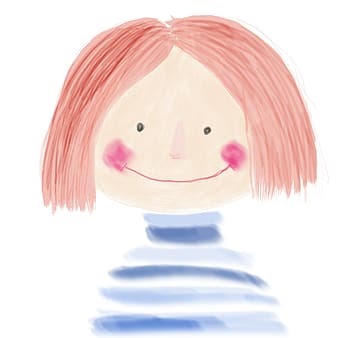 